________ Os ydych dan 16 oed peidiwch â mynd ymhellach________Diolch i chi am gymryd eich amser i gwblhau’r ffurflen hon.  Rydych chi wedi’n cynorthwyo i fonitro ein hymrwymiad parhaus i drin pawb yn gyfartal – yn unol â’u gallu i wneud y gwaith yn unig.Mae'r ffurflen hon ar gael yn y Gymraeg a’r Saesneg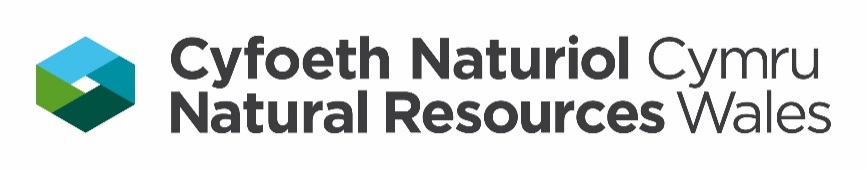 Ffurflen Monitro CydraddoldebauFfurflen Monitro CydraddoldebauBydd CNC yn defnyddio ac yn cadw’r wybodaeth fyddwch yn ei roi yn unol â’r Rheoliad Cyffredinol ar Ddiogelu DATA (GDPR).Am fwy o wybodaeth am sut mae CNC yn prosesu data personol a gwybodaeth am eich hawliau, darllenwch yr hysbysiad preifatrwydd ar ein gwefan https://naturalresources.wales/?lang=cyBydd CNC yn defnyddio ac yn cadw’r wybodaeth fyddwch yn ei roi yn unol â’r Rheoliad Cyffredinol ar Ddiogelu DATA (GDPR).Am fwy o wybodaeth am sut mae CNC yn prosesu data personol a gwybodaeth am eich hawliau, darllenwch yr hysbysiad preifatrwydd ar ein gwefan https://naturalresources.wales/?lang=cyMae gennym ymroddiad  i Gyfle Cyfartal.  Rydym ni’n dymuno sicrhau bod pob aelod o staff yn cael eu trin yn gyfartal, ac yn cael eu hapwyntio ar sail eu haddasrwydd i’r swydd yn unig waeth beth fo eu hil, rhywedd, anabledd, cyfrifoldebau gofal, tueddiadau rhywiol, statws priodasol neu bartneriaeth sifil, credoau neu ddiffyg credo.Er mwyn ein helpu i fesur pa mor effeithiol ydym wedi bod wrth gyfathrebu ag amrywiaeth eang o bobl a’u denu i weithio â ni, gofynnir ichi lenwi a dychwelyd y ffurflen hon.Rydyn ni’n ymwybodol nad yw pawb yn dymuno cwblhau ffurflenni amrywiaeth – naill ai oherwydd eu bod yn ofni y byddai’r wybodaeth yn cael ei gamddefnyddio, neu eu bod yn ystyried natur rhai o’r cwestiynau yn hynod bersonol.  Byddem yn dymuno rhoi tawelwch meddwl i chi.  Gallwn eich sicrhau bod yr wybodaeth sy'n cael ei rhoi yn cael ei chadw ar wahân i'r wybodaeth a ddefnyddir wrth benderfynu ar leoliadau. Ni fydd yr wybodaeth yn cael ei defnyddio i ddylanwadu ar leoliadau. Mae'r holl wybodaeth yn gwbl gyfrinachol, YN UNIG, er mwyn sicrhau bod y polisïau yn cael eu gweithredu’n gwbl deg; dim ond gyda nifer cyfyngedig o bersonél awdurdodedig y caiff ei rannu.Ni fyddwn yn gwahaniaethu yn erbyn unigolion fydd yn dewis peidio llenwi’r ffurflen.  Fodd bynnag, rydym ni’n awyddus i gymaint o bobl ag y bo modd gytuno i gwblhau’r ffurflen er mwyn ein galluogi i fesur amrywiaeth, gan ei fod yn fater o bwys i ni.Mae gennym ymroddiad  i Gyfle Cyfartal.  Rydym ni’n dymuno sicrhau bod pob aelod o staff yn cael eu trin yn gyfartal, ac yn cael eu hapwyntio ar sail eu haddasrwydd i’r swydd yn unig waeth beth fo eu hil, rhywedd, anabledd, cyfrifoldebau gofal, tueddiadau rhywiol, statws priodasol neu bartneriaeth sifil, credoau neu ddiffyg credo.Er mwyn ein helpu i fesur pa mor effeithiol ydym wedi bod wrth gyfathrebu ag amrywiaeth eang o bobl a’u denu i weithio â ni, gofynnir ichi lenwi a dychwelyd y ffurflen hon.Rydyn ni’n ymwybodol nad yw pawb yn dymuno cwblhau ffurflenni amrywiaeth – naill ai oherwydd eu bod yn ofni y byddai’r wybodaeth yn cael ei gamddefnyddio, neu eu bod yn ystyried natur rhai o’r cwestiynau yn hynod bersonol.  Byddem yn dymuno rhoi tawelwch meddwl i chi.  Gallwn eich sicrhau bod yr wybodaeth sy'n cael ei rhoi yn cael ei chadw ar wahân i'r wybodaeth a ddefnyddir wrth benderfynu ar leoliadau. Ni fydd yr wybodaeth yn cael ei defnyddio i ddylanwadu ar leoliadau. Mae'r holl wybodaeth yn gwbl gyfrinachol, YN UNIG, er mwyn sicrhau bod y polisïau yn cael eu gweithredu’n gwbl deg; dim ond gyda nifer cyfyngedig o bersonél awdurdodedig y caiff ei rannu.Ni fyddwn yn gwahaniaethu yn erbyn unigolion fydd yn dewis peidio llenwi’r ffurflen.  Fodd bynnag, rydym ni’n awyddus i gymaint o bobl ag y bo modd gytuno i gwblhau’r ffurflen er mwyn ein galluogi i fesur amrywiaeth, gan ei fod yn fater o bwys i ni.Eich enw (dewisol)Swydd neu Leoliad yr ymgeisiwyd amdani/amdanoCyfeirnod y Swydd neu’r LleoliadOEDRAN Beth yw eich grŵp oedran?RHYWEDDBeth ydw eich rhywedd?Os ydi’n well gennych ddefnyddio term eich hun, rhowch ddisgrifiad yma.ANABLEDDYdych chi’n ystyried eich hun yn anabl?CENEDLIGRWYDDBeth yw’ch cenedligrwydd?Os ydych chi wedi nodi ‘arall’ rhowch ddisgrifiad ymaHILBeth yw’ch ethnigrwydd?Os ydych chi wedi nodi ‘arall’ rhowch ddisgrifiad ymaHUNANIAETH RYWEDDOLYdi’ch hunaniaeth ryweddol yr un fath â’r rhywedd a roddwyd ichi ar eich genedigaeth?PRIODAS NEU BARTNERIAETH SIFILA ydych chi’n briod neu mewn partneriaeth sifil ar hyn o bryd?TUEDDIADAU RHYWIOLBeth yw eich tueddiadau rhywiol?Os yw’n well gennych ddefnyddio’ch term eich hun, rhowch ddisgrifiad yma.CREFYDD, CREDINIAETH NEU DDIFFYG CREDBeth yw’ch crefydd, cred neu ddiffyg cred?Os ydych chi wedi nodi ‘arall’ rhowch ddisgrifiad ymaCYFRIFOLDEBAU GOFALOes gennych unrhyw gyfrifoldebau gofal?